DETECTION U13  nés en 2005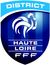 Rencontre amicale Jeudi 12 Avril 2018Le district de la Haute Loire de Football organise une après-midi de perfectionnement, encadré par des membres de la Commission Technique (Stéphane ALLAIN, Arnaud BOUCHET, Pascal RAMBAUD) pour les joueurs de la catégorie U13, rendez-vous à 15h le 12 Avril au stade Marcel OUILLON à St Maurice pour une rencontre amicale contre le club de l’olympique St Etienne. La clotûre du stage aura lieu le à 18h30Les clubs sont chargés de mettre à disposition leurs joueurs.Le coup d’envoi du match aura lieu à 17hCette feuille fait office de convocation pour les jeunes mentionnés dans le tableau ci-dessus.Les joueurs devront être munis de leur tenue de match, d’entrainement, survêtement, baskets  et de leur gourde ou bouteille d’eau.La commission technique rappelle aux clubs le caractère obligatoire de cette journée.  En cas d’absence (obligatoirement justifiée par certificat médical) contacter le CTDSébastien BOYERConseiller Technique Départemental Haute Loire (sebastien.boyer@haute-loire.fff.fr)CHAUSSINANDMathisLe PUY FOOTAGOUJILYazidLe PUY FOOTCHASSEINEmilienBRIOUDECORNYValentinBRIOUDEDA COSTAElouanBRIOUDEDELABREThéoMonistrolJUBANLéoLe PUY FOOTLAURANSONNicolasMonistrolPIERZAKSamuelLe PUY FOOTRAMOUSSEThéoMonistrolSAMOUILLETRémiUSSLSUDRENoahVergongheon